MODULO DI PRENOTAZIONE SCINTIGRAFIA CEREBRALE DI PERFUSIONEAllo scopo di valutare la corretta indicazione alla Scintigrafia cerebrale di perfusione si prega di compilare in stampatello personalmente o con il Medico curante, il seguente questionario. Il questionario, compilato in tutte le sue parti pena l’annullamento dell’esame, dovrà essere riconsegnato personalmente presso la Segreteria della UOC di Medicina Nucleare o inviato tramite fax (080.3055328) o email (mednucleare@miulli.it). La data, l’ora e le istruzioni per l’esecuzione dell’esame verranno comunicate solo dopo il ricevimento del questionario compilato.NOME…………………………………………….COGNOME……………………………………………………………………………………..CODICE FISCALE…………………………………………………………codice esenzione………………………………………………….RESIDENTE A……………………………………… VIA, N° CIVICO, CAP…………………………………………………………………….TELEFONO……………………………………....................CELLULARE………………………. FAX………………………………………MEDICO RICHIEDENTE L’ESAME ………………………………TELEFONO ……………………...FIRMA…………………………..QUESITO CLINICO:…………………………………………………………………………………………………………………………………………………..TC/RM (data): ……………………………………………..................................................................................................SCINTIGRAFIA CEREBRALE (data): ……………………………………………………………………………………………………………TEST NEUROPSICOLOGICI (data): …………………………………………………………………………………………………………….TERAPIA:Allegare: Impegnativa: 89.03 (cod. reg. 49011) ANAMNESI E VALUTAZIONE, DEFINITE COMPLESSIVE 92.11.5 (cod.reg. 50445) TOMOSCINTIGRAFIA CEREBRALE (SPET) Fotocopie dei referti di tutte le indagini diagnostiche relative alla patologia in esame e lettera di dimissione: visite, relazioni cliniche, lettere dimissione, test neuropsicologici, RM, TC, PET/CT cerebrale, precedente scintigrafia cerebrale di perfusione, scintigrafia cerebrale DaTSCANAl momento di eseguire l’esame verrà richiesto di firmare il “consenso informato” e la dichiarazione di non essere in gravidanza.							Firma…………………………………….. FAC-SIMILE IMPEGNATIVA PER SCINTIGRAFIA CEREBRALE DI PERFUSIONE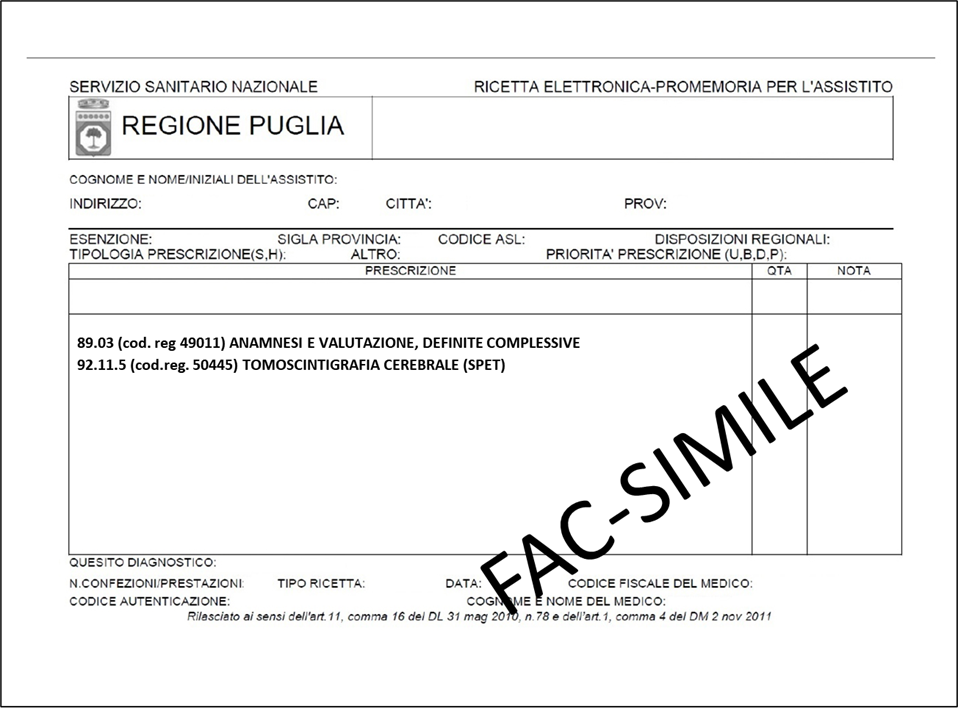 